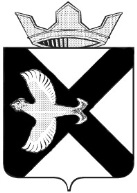 Боровская  поселковая  ДумаР Е Ш Е Н И Е26 ноября  2014 г.							                  № 554п.БоровскийТюменского муниципального районаО земельном налогеВ соответствии с Налоговым кодексом Российской Федерации Уставом муниципального образования поселок Боровский,  Боровская поселковая Дума РЕШИЛА:Установить и ввести на территории муниципального образования  поселок Боровский (далее – муниципальное образование) земельный налог на земли, находящиеся в пределах границ муниципального образования. Настоящим Решением определяются налоговые ставки земельного налога (далее - налог), порядок и сроки уплаты налога, порядок и сроки предоставления налогоплательщиками документов, подтверждающих право на уменьшение налоговой базы, а также устанавливаются налоговые льготы.Налогоплательщиками налога в соответствии с Налоговым кодексом Российской Федерации признаются организации и физические лица, обладающие земельными участками на праве собственности, праве постоянного (бессрочного) пользования или праве пожизненного наследуемого владения в пределах границ.Объектом налогообложения в соответствии с Налоговым кодексом Российской Федерации признаются земельные участки, расположенные в пределах территории муниципального образования.Налоговые ставки устанавливаются в следующих размерах: Льготы по уплате земельного налога: В дополнение к льготам, установленным Налоговым кодексом РФ, от уплаты земельного налога освобождаются следующие категории налогоплательщиков:4.1. органы государственной власти Тюменской области и органы местного самоуправления;4.2. автономные некоммерческие организации, учредителями которых выступают органы государственной власти Тюменской области и (или) органы местного самоуправления, являющиеся исполнителями государственного заказа Тюменской области и (или) муниципального заказа;4.3. автономные, бюджетные и казенные учреждения, созданные Тюменской областью и муниципальными образованиями, находящимися на территории Тюменской области;4.4. организации и физические лица - в отношении земель общего пользования населенных пунктов;4.5.профессиональные аварийно-спасательные службы, профессиональные аварийно-спасательные формирования, созданные органами исполнительной власти Тюменской  области и органами местного самоуправления;4.6. территориальные органы управления и подразделения Государственной противопожарной службы Министерства Российской Федерации по делам гражданской обороны, чрезвычайным ситуациям и ликвидации последствий стихийных бедствий, финансируемые из областного и местных бюджетов, в отношении земельных участков, предоставленных для непосредственного выполнения возложенных на них функции;4.7. граждане, земли которых затапливаются паводковыми и (или) грунтовыми водами (на основании актов обследования администрации муниципального образования).4.8.  инвалиды I  группы инвалидности;4.9. ветераны и инвалиды Великой Отечественной войны, а также ветераны и инвалиды боевых действий;4.10. граждане, имеющие звание почетный гражданин муниципального образования поселок Боровский.5. Налоговая база, уменьшенная в соответствии с главой 31 Налогового кодекса Российской Федерации на не облагаемую налогом сумму на одного налогоплательщика на территории муниципального образования, в отношении земельного участка, находящегося в собственности, постоянном (бессрочном) пользовании или пожизненном наследуемом владении, дополнительно уменьшается на 200 000 рублей для следующих категорий:1) Героев Советского Союза, Героев Российской Федерации, полных кавалеров ордена Славы;2)  инвалидов II групп инвалидности;3) физических лиц, имеющих право на получение социальной поддержки в соответствии с Законом Российской Федерации от 15.05.1991 № 1244-1 «О социальной защите граждан, подвергшихся воздействию радиации вследствие катастрофы на Чернобыльской АЭС», в соответствии с Федеральным законом от 26.11.1998 № 175-ФЗ «О социальной защите граждан Российской Федерации, подвергшихся воздействию радиации вследствие аварии в 1957 году на производственном объединении «Маяк» и сбросов радиоактивных отходов в реку Теча» и в соответствии с Федеральным законом от 10.01.2002 № 2-ФЗ «О социальных гарантиях гражданам, подвергшимся радиационному воздействию вследствие ядерных испытаний на Семипалатинском полигоне»;4) физических лиц, принимавших в составе подразделений особого риска непосредственное участие в испытаниях ядерного и термоядерного оружия, ликвидации аварий ядерных установок на средствах вооружения и военных объектах;5) физических лиц, получивших или перенесших лучевую болезнь или ставших инвалидами в результате испытаний, учений и иных работ, связанных с любыми видами ядерных установок, включая ядерное оружие и космическую технику;Дополнительное уменьшение налоговой базы на необлагаемую налогом сумму, производится на основании документов, подтверждающих право на уменьшение налоговой базы, представляемых налогоплательщиком в налоговый орган по месту нахождения земельного участка.Если размер не облагаемой налогом суммы, предусмотренной п.5 настоящего решения, превышает размер налоговой базы, определенной в отношении земельного участка, налоговая база принимается равной нулю.Решением Боровской поселковой Думы от 29.04.2015 №614 пункт 6 изложен в новой редакции (вступление в силу с 01.01.2015г.)6.  Установить порядок и сроки уплаты налога и авансовых платежей:Налогоплательщики-организации уплачивают суммы авансовых платежей по налогу не позднее 15 мая, не позднее 15 августа, не позднее 15 ноября текущего налогового периода как одну четвертую налоговой ставки процентной доли кадастровой стоимости земельного участка по состоянию на 1 января года, являющегося налоговым периодом.По итогам налогового периода уплачивается не позднее 1 февраля года, следующего за истекшим налоговым периодом, сумма налога, определяемая как разница между суммой налога, исчисленная по ставкам, предусмотренным пунктом 3 настоящего решения, и суммами уплаченных авансовых платежей по налогу.	Налогоплательщики–организации по истечении налогового периода представляют в налоговый орган по месту нахождения земельного участка налоговую декларацию по налогу.»7. Налогоплательщики, имеющие право на уменьшение налоговой базы, не позднее 1 февраля года, следующего за истекшим налоговым периодом, самостоятельно представляют документы, подтверждающие такое право, в налоговый орган по месту нахождения земельного участка.В соответствии с Налоговым кодексом РФ налогоплательщики, своевременно не привлеченные к уплате налога, уплачивают его не более чем за три предыдущих года. 8.  Настоящее решение вступает в силу  с 1 января 2015 года.9.  Опубликовать настоящее решение в газете "Боровские вести".10. С момента вступления в силу настоящего решения признать утратившим силу ранее принятые решения «Об утверждении Положения о местных налогах  муниципального образования  поселок Боровский  от 30.11.2010 №28 (с изменениями от 27.04.2011 № 67, от 31.10.2013 № 400, от 27.11.2013 № 424, от 25.12.2013 №436, от 30.06.2014 №512)».Председатель Думы                                                                                С.В.ЛейсПояснительная записка к решению Боровской поселковой Думы «Об утверждении Положения о местных налогах  муниципального образования  поселок Боровский»Земельный налогПроект решения разработан в соответствии с Налоговым кодексом Российской Федерации, Законом Российской Федерации "О налогах на имущество физических лиц", Законом Российской Федерации от 06.10.2003 № 131-ФЗ «Об общих принципах организации местного самоуправления в Российской Федерации». Постановлением Правительства Тюменской области от 2 декабря 2013 г. N 530-п "Об утверждении результатов определения кадастровой стоимости земель населенных пунктов Тюменской области" проведена переоценка кадастровой стоимости  земельных  участков, которая вступит в силу с 01.01.2015 года.В связи с вышеизложенным, в решение Думы изменяются ставки земельного налога,  категории земель заменены на вид использования земельного участка в соответствии с Постановлением Правительства Тюменской области от 2 декабря 2013 г. N 530-п"Об утверждении результатов определения кадастровой стоимости земель населенных пунктов Тюменской области"По новой кадастровой оценки организации уплачивают налог с 01.01.2015г., физические лица – с 01.01.2016г.Приложение: расчет начислений земельного налога на 2015 год.№ п/пНаименование вида использованияНалоговая ставка от кадастровой стоимости земельных участков1.Земельные участки, предназначенные для  сельскохозяйственного использования0,32.Земельные участки, предназначенные для размещения домов среднеэтажной и многоэтажной жилой застройки0,13.Земельные участки, предназначенные для размещения домов малоэтажной жилой застройки, в том числе индивидуальной жилой застройки0,244.Земельные участки, предназначенные для ведения личного подсобного хозяйства0,15.Земельные участки, предназначенные для дачного строительства, садоводства и огородничества0,36.Земельные участки, предназначенные для размещения гаражей и автостоянок0,57.Земельные участки, предназначенные для размещения объектов торговли  и бытового обслуживания0,88.Земельные участки, предназначенные для размещения объектов  общественного питания 0,59.Земельные участки, предназначенные для размещения объектов технического обслуживания и ремонта транспортных средств, машин и оборудования  0,810.Земельные участки, предназначенные для размещения офисных зданий делового и коммерческого назначения1,512.Земельные участки, предназначенные для размещения административных зданий, объектов образования, науки, здравоохранения и социального обеспечения, физической культуры и спорта, культуры, искусства0,113.Земельные участки, предназначенные для размещения производственных и административных зданий, строений, сооружений промышленности, материально-технического, продовольственного снабжения, сбыта и заготовок0,514.Земельные участки, предназначенные для размещения производственных и административных зданий, строений, сооружений коммунального хозяйства0,315.Земельные участки, предназначенные для разработки полезных ископаемых, размещения железнодорожных путей, автомобильных дорог, искусственно созданных внутренних водных путей, причалов, пристаней, полос отвода железных и автомобильных дорог, водных путей, трубопроводов, кабельных, радиорелейных и воздушных линий связи и линий радиофикации, воздушных линий электропередачи конструктивных элементов и сооружений, объектов, необходимых для эксплуатации, содержания, строительства, реконструкции, ремонта, развития наземных и подземных зданий, строений, сооружений, устройств транспорта, энергетики и связи; размещения наземных сооружений и инфраструктуры спутниковой связи, объектов космической деятельности, военных объектов0,316.Земельные участки, предназначенные для размещения объектов рекреационного и лечебно-оздоровительного назначения1,517.Земельные участки, предназначенные для прочих целей 1,5№п/пНаименование вида использованияНалоговая ставка от кадастровой стоимости земельных участков до 01.01.2015Налоговая ставка от кадастровой стоимости земельных участков с 01.01.20151.Земельные участки, предназначенные для  сельскохозяйственного использования0,30,32.Земельные участки, предназначенные для размещения домов среднеэтажной и многоэтажной жилой застройки0,10,13.Земельные участки, предназначенные для размещения домов малоэтажной жилой застройки, в том числе индивидуальной жилой застройки0,250,244.Земельные участки, предназначенные для ведения личного подсобного хозяйства0,30,15.Земельные участки, предназначенные для дачного строительства, садоводства и огородничества0,30,36.Земельные участки, предназначенные для размещения гаражей и автостоянок0,30,57.Земельные участки, предназначенные для размещения объектов торговли, бытового обслуживания, объектов технического обслуживания и ремонта транспортных средств, машин и оборудования  10,88.Земельные участки, предназначенные для размещения объектов  общественного питания 10,59.Земельные участки, предназначенные для размещения офисных зданий делового и коммерческого назначения0,51,510.Земельные участки, предназначенные для размещения административных зданий, объектов образования, науки, здравоохранения и социального обеспечения, физической культуры и спорта, культуры, искусства, религии0,10,111.Земельные участки, предназначенные для размещения производственных и административных зданий, строений, сооружений промышленности, материально-технического, продовольственного снабжения, сбыта и заготовок0,50,512.Земельные участки, предназначенные для размещения производственных и административных зданий, строений, сооружений коммунального хозяйства0,30,313.Земельные участки, предназначенные для разработки полезных ископаемых, размещения железнодорожных путей, автомобильных дорог, искусственно созданных внутренних водных путей, причалов, пристаней, полос отвода железных и автомобильных дорог, водных путей, трубопроводов, кабельных, радиорелейных и воздушных линий связи и линий радиофикации, воздушных линий электропередачи конструктивных элементов и сооружений, объектов, необходимых для эксплуатации, содержания, строительства, реконструкции, ремонта, развития наземных и подземных зданий, строений, сооружений, устройств транспорта, энергетики и связи; размещения наземных сооружений и инфраструктуры спутниковой связи, объектов космической деятельности, военных объектов0,30,314.Земельные участки, предназначенные для размещения объектов рекреационного и лечебно-оздоровительного назначения1,51,515.Земельные участки, предназначенные для прочих целей 1,51,5